Phonics & Literacy Home Learning: Ur, Ear, Ow, Oi  T4  Week 2For literacy this week I would like you to continue with the traditional tale ‘The Little Red Hen.’https://classroom.thenational.academy/lessons/to-recycle-the-story-of-the-little-red-hen-and-change-the-ending-6tk3aeLesson 1: To recycle the story of The Little Red Hen and change the endingIn this lesson, we will be recycling the story of the Little Red Hen and changing the ending to make a new story.https://classroom.thenational.academy/lessons/to-join-in-with-a-telling-of-a-recycled-story-6xjk6tLesson 2: To join in with a telling of a recycled storyIn this lesson, we will be exploring ways of telling our new story.https://classroom.thenational.academy/lessons/to-step-a-recycled-story-and-develop-character-c4t6adLesson 3: To step a recycled story and develop characterIn this lesson, we will be stepping out our new story and developing character.https://classroom.thenational.academy/lessons/to-re-enact-a-recycled-story-focusing-on-character-crv62tLesson 4: To re-enact a recycled story focusing on characterIn this lesson, we will be acting out our new story.https://classroom.thenational.academy/lessons/to-independently-tell-a-recycled-story-and-compare-characters-70r3gcLesson 5: To independently tell a recycled story and compare charactersIn this lesson, we will be supporting pupils to tell the story independently.For Phonics this week:Phonics: In Squirrel Class we do two daily phonic sessions. We focus on blending (reading) during the morning 15 minute session and in the afternoon we practise segmenting (spelling).  This pack is designed with this in mind.Sing the alphabet song together by following the link  https://www.bbc.co.uk/cbeebies/watch/get-squiggling-letters-alphabet-song?collection=little-learnerss://www.youtube.com/watch?v=OQ1AnMCGTzgPlease follow the link to watch the Letters and Sounds video each day to introduce new sounds. 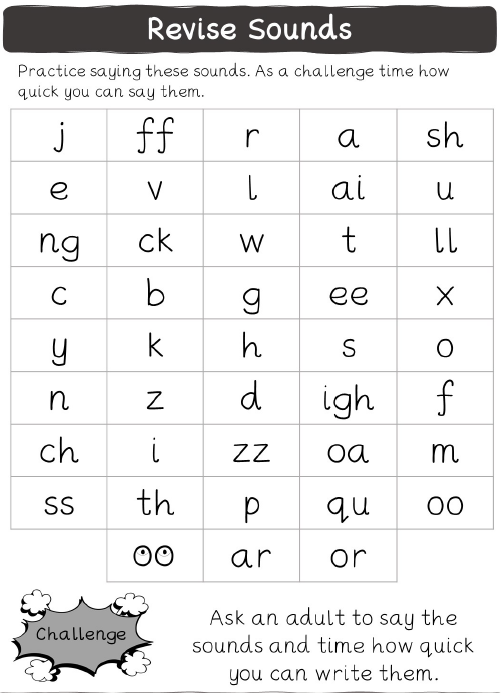 https://www.youtube.com/watch?v=fbouFmTzBn8&t=1s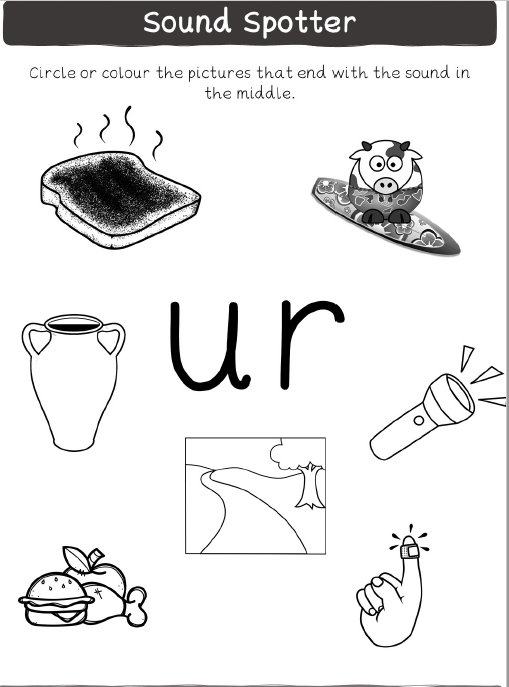 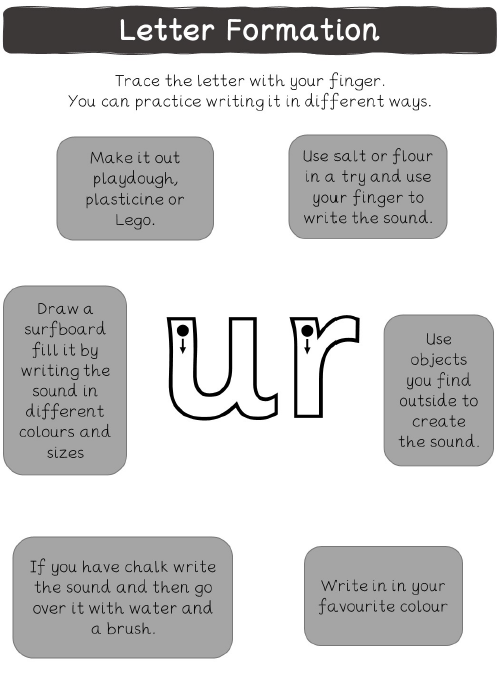 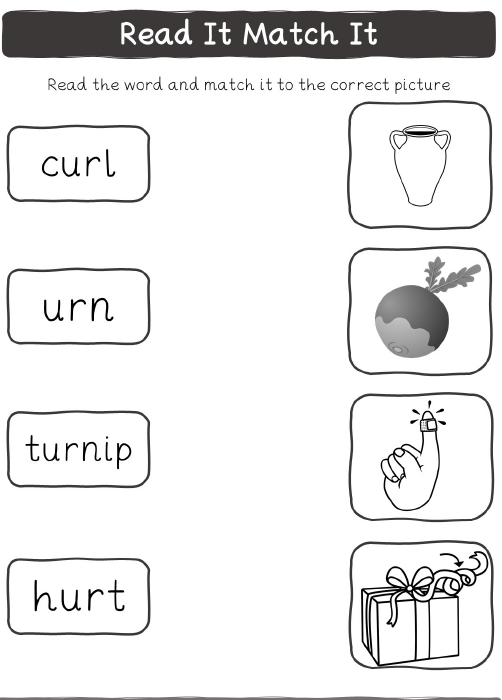 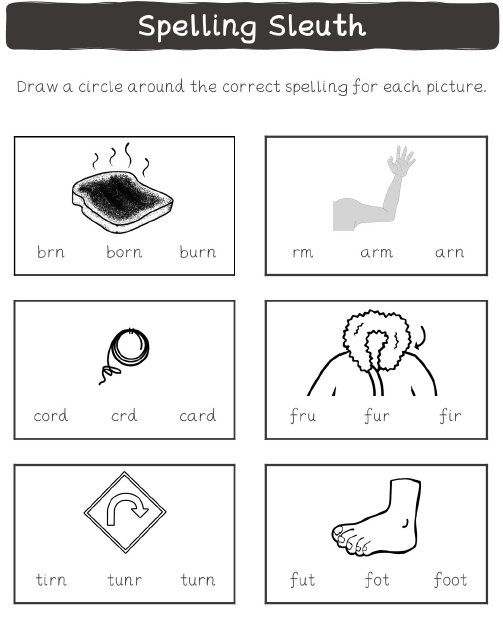 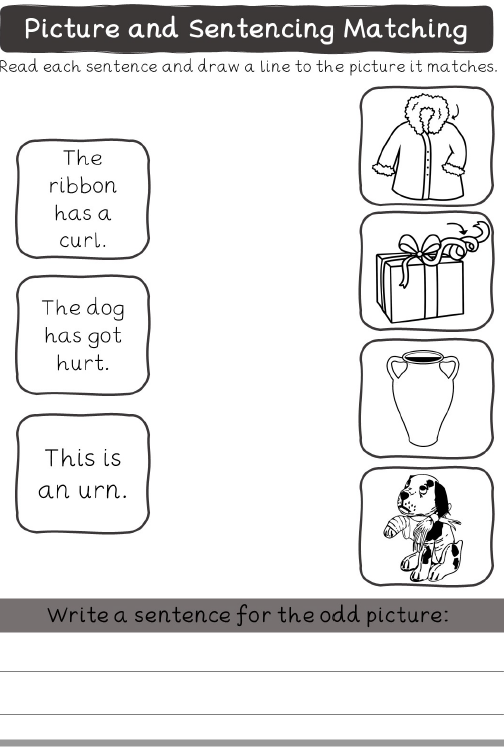 https://www.youtube.com/watch?v=Et-E9brVTYE&t=1s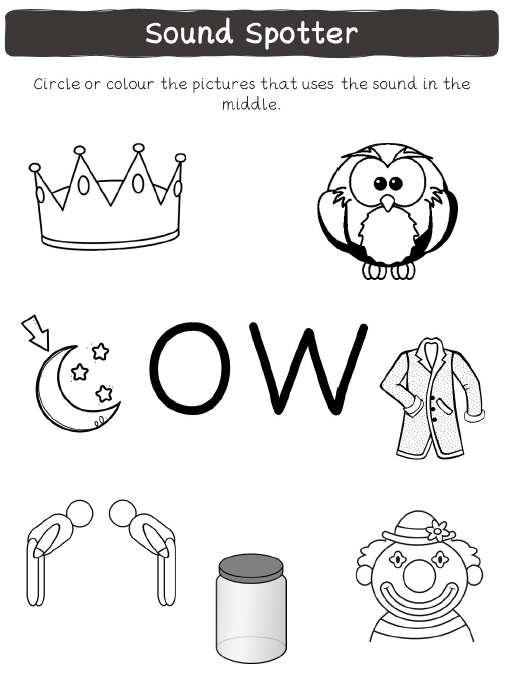 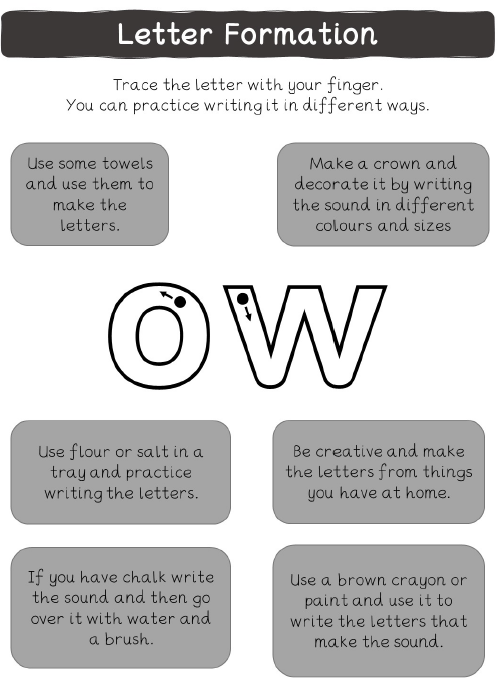 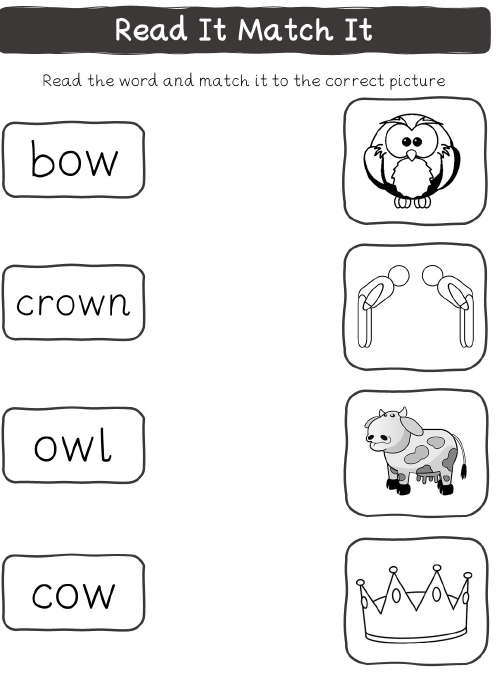 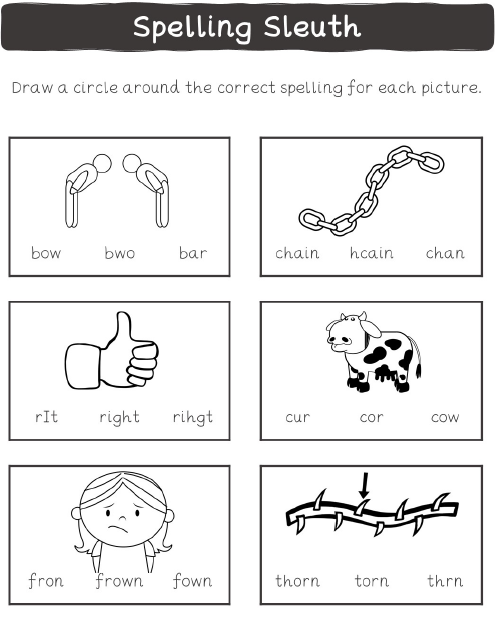 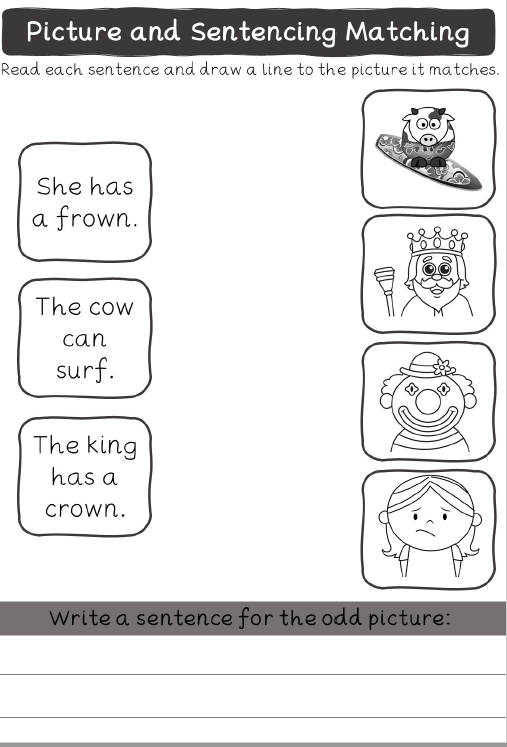 https://www.youtube.com/watch?v=iemIhNNSybw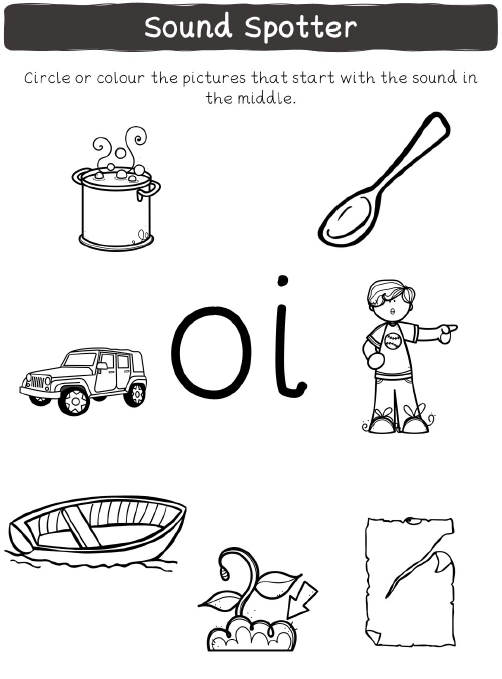 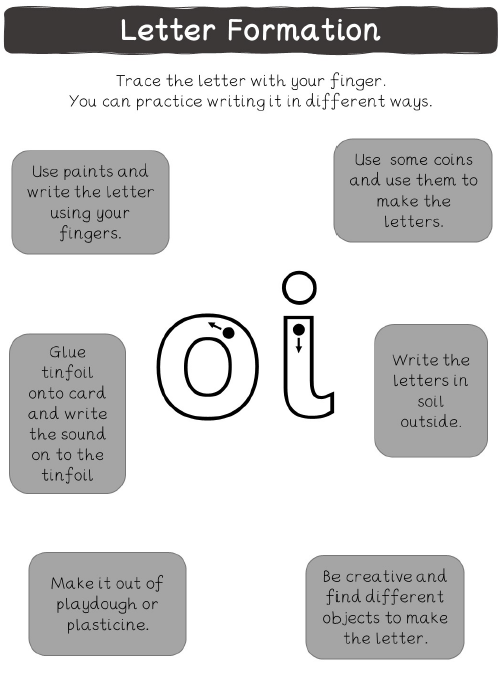 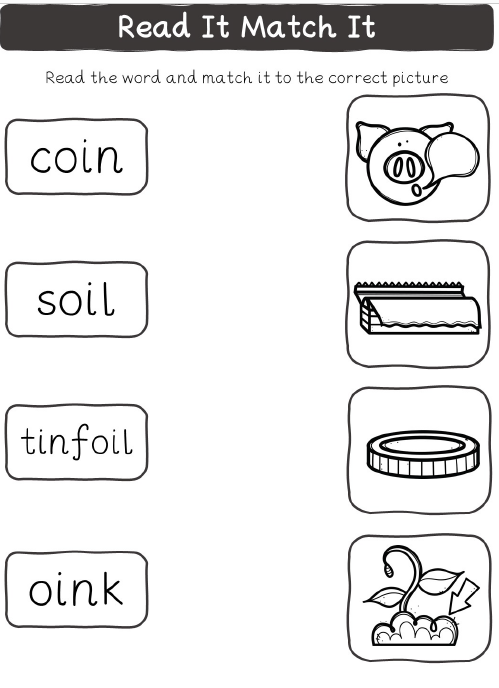 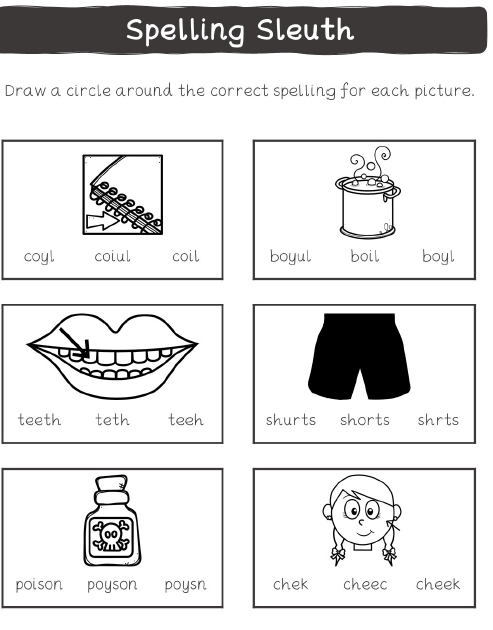 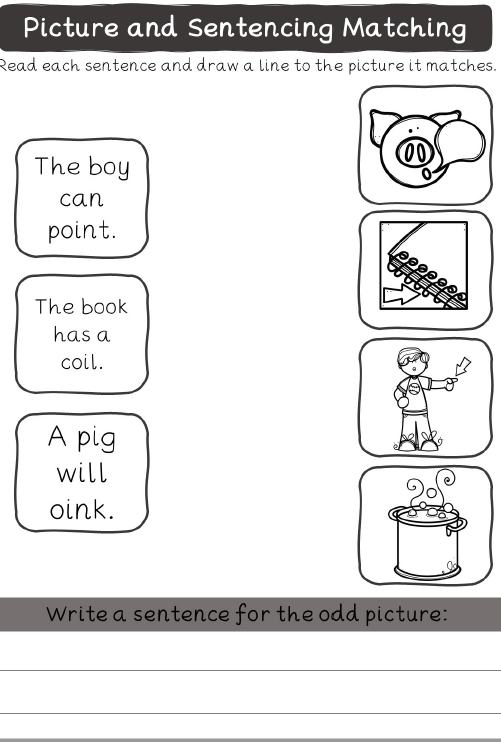 https://www.youtube.com/watch?v=9eIe4BHR4_s&t=1s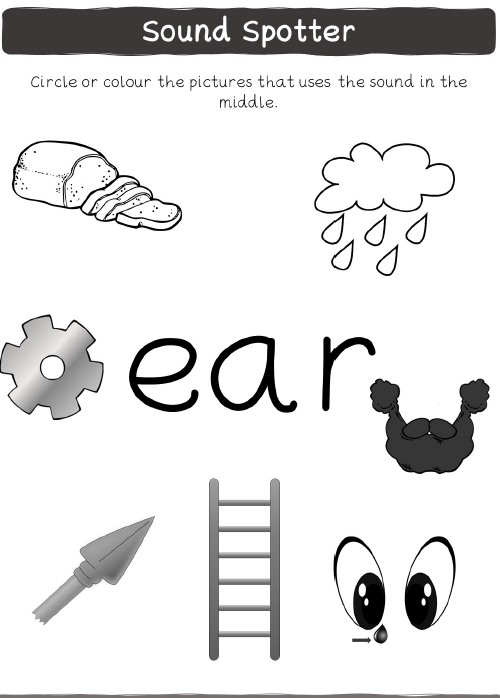 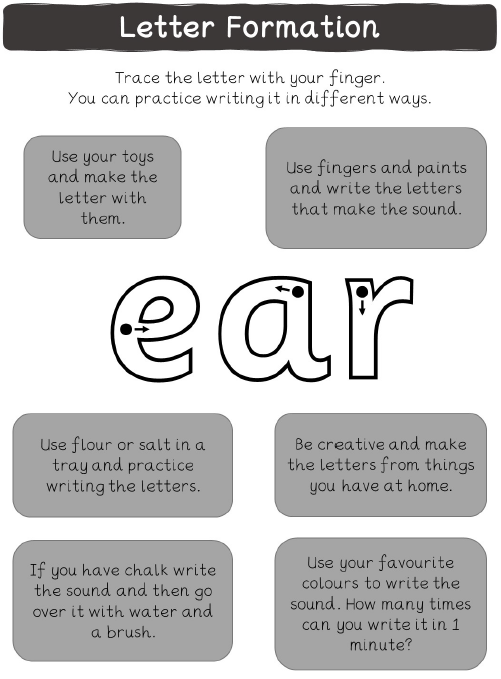 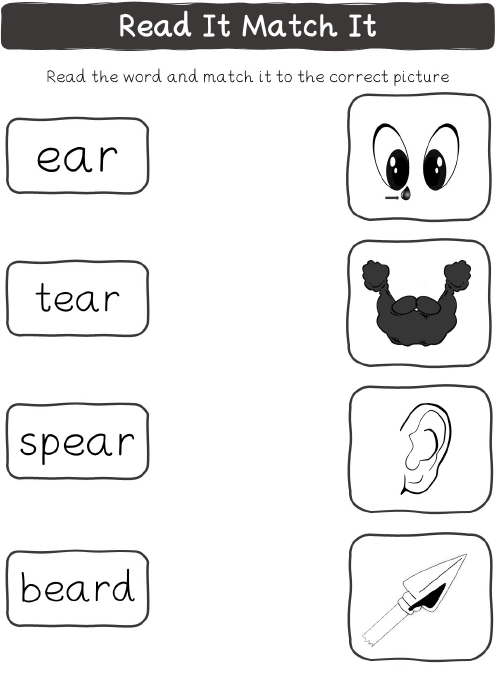 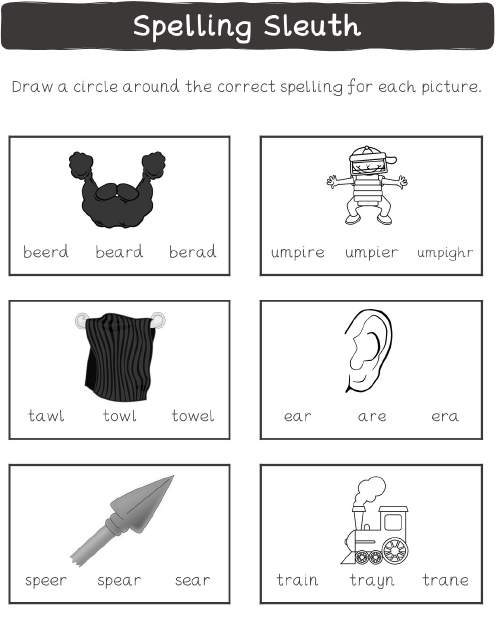 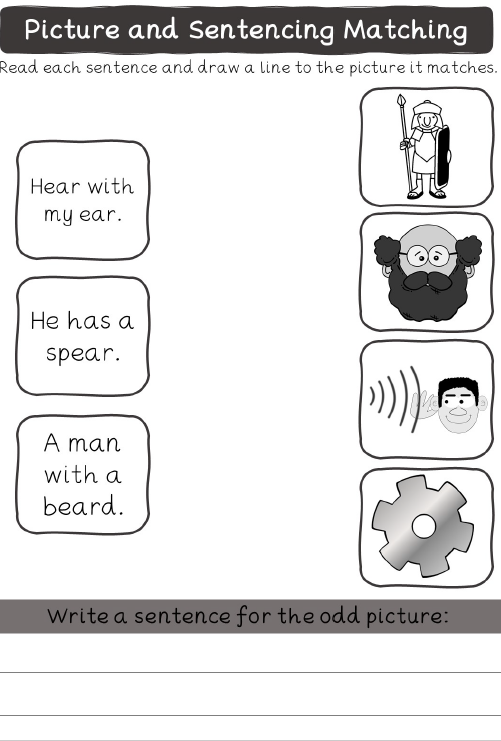 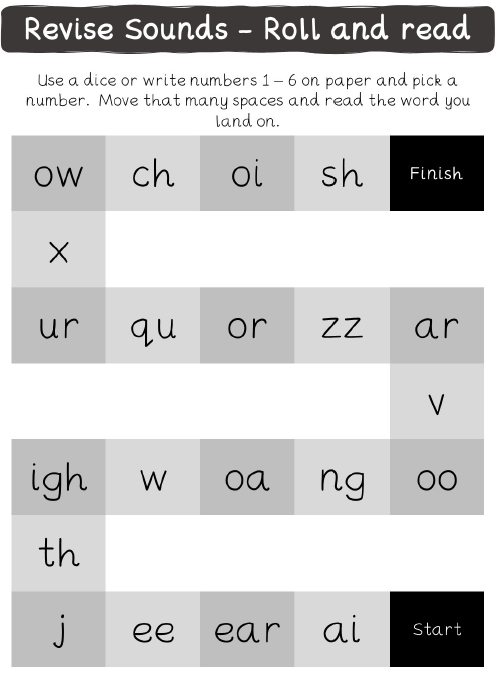 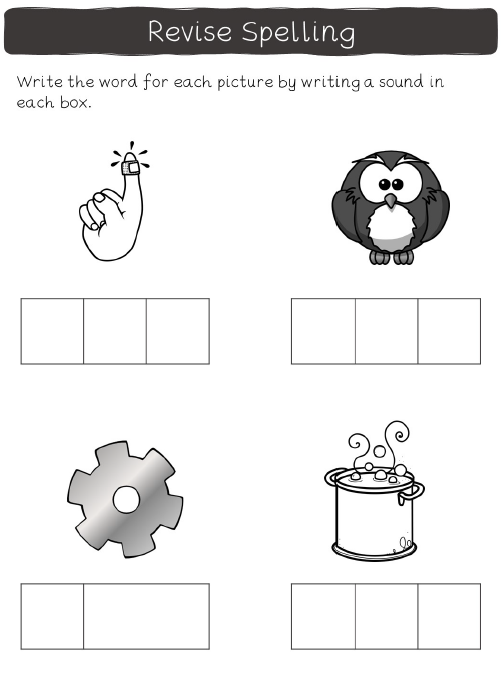 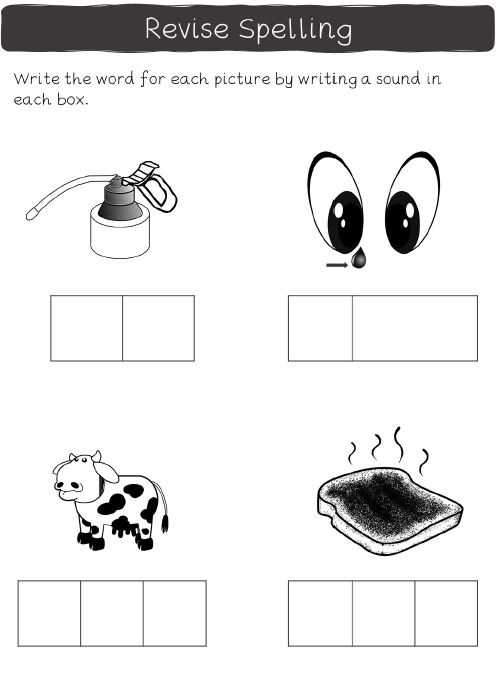 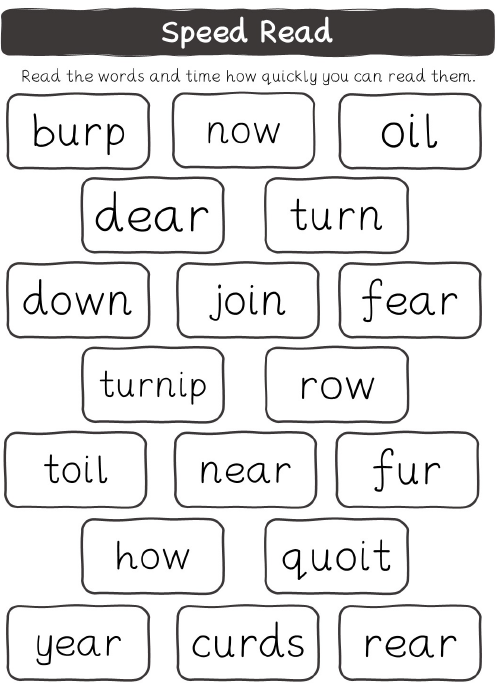 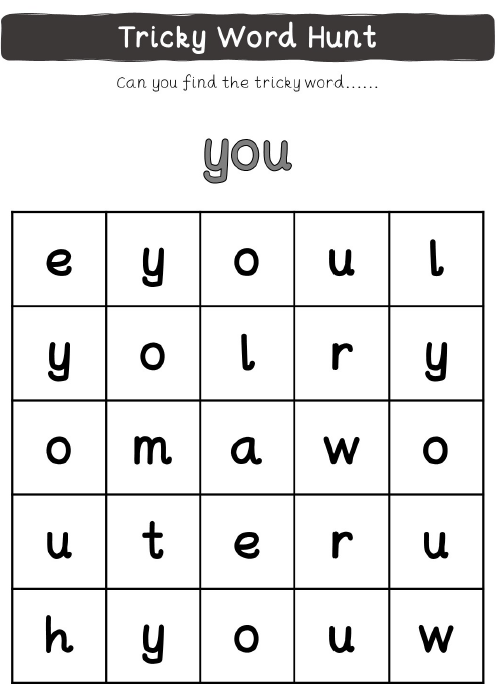 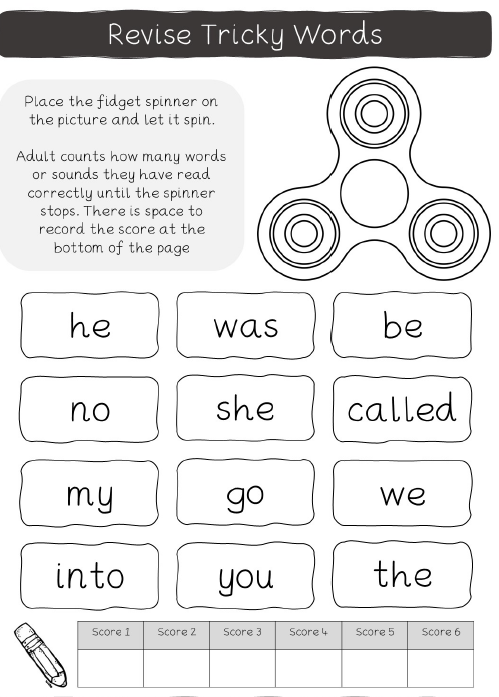 